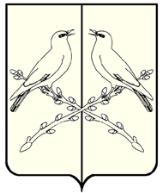 СОВЕТ НАРОДНЫХ ДЕПУТАТОВДОБРИНСКОГО СЕЛЬСКОГО ПОСЕЛЕНИЯТАЛОВСКОГО МУНИЦИПАЛЬНОГО РАЙОНАВОРОНЕЖСКОЙ ОБЛАСТИРЕШЕНИЕот 20 сентября 2019 года № 53п. КозловскийО внесении изменений в решение Совета народных депутатовДобринского сельского поселения Таловского муниципального района Воронежской области от 22.04.2016 года № 169 «Об утверждении положения о публичных слушаниях в Добринском сельском поселении Таловского муниципального района Воронежской области»В соответствии с Федеральным законом Российской Федерации от 06.10.2003 г. № 131-ФЗ «Об общих принципах организации местного самоуправления в Российской Федерации», Уставом Добринского сельского поселения Таловского муниципального района Воронежской области, в целях приведения нормативных правовых актов Добринского сельского поселения в соответствие действующему законодательству Совет народных депутатов Добринского сельского поселения Таловского муниципального района Воронежской области РЕШИЛ:1. Внести в решение Совета народных депутатов Добринского сельского поселения Таловского муниципального района Воронежской области от 22.04.2016 года № 169 «Об утверждении положения о публичных слушаниях в Добринском сельском поселении Таловского муниципального района Воронежской области» следующие изменения:1.1. Статью 3 «Вопросы, выносимые на публичные слушания» Положения о публичных слушаниях в Добринском сельском поселении Таловского муниципального района Воронежской области изложить в новой редакции:«Статья 3. Вопросы, выносимые на публичные слушания1. Обязательному рассмотрению на публичных слушаниях подлежат:1) проект Устава Добринского сельского поселения, а также проект муниципального нормативного правового акта о внесении изменений и дополнений в Устав, кроме случаев, когда в Устав Добринского сельского поселения вносятся изменения в форме точного воспроизведения положений Конституции Российской Федерации, федеральных законов, законов Воронежской области в целях приведения данного Устава в соответствие с этими нормативными правовыми актами; 2) проект бюджета Добринского сельского поселения и отчет о его исполнении;3) проект стратегии социально-экономического развития Добринского сельского поселения;4) вопросы о преобразовании Добринского сельского поселения, за исключением случаев, если в соответствии со статьей 13 Федерального закона от 06.10.2003 № 131-ФЗ «Об общих принципах организации местного самоуправления в Российской Федерации» для преобразования Добринского сельского поселения требуется получение согласия населения Добринского сельского поселения, выраженного путем голосования либо на сходах граждан.2. По проекту генерального плана Добринского сельского поселения, проекту правил землепользования и застройки Добринского сельского поселения, проекту планировки территории Добринского сельского поселения, проекту межевания территории Добринского сельского поселения, проекту правил благоустройства территории Добринского сельского поселения, проектам, предусматривающим внесение изменений в один из указанных утвержденных документов, проектам решений о предоставлении разрешения на условно разрешенный вид использования земельного участка или объекта капитального строительства, проектам решений о предоставлении разрешения на отклонение от предельных параметров разрешенного строительства, реконструкции объектов капитального строительства проводятся общественные обсуждения или публичные слушания с учетом положений законодательства о градостроительной деятельности. Порядок организации и проведения общественных обсуждений или публичных слушаний по указанным вопросам определяется Положением об организации и проведении общественных обсуждений или публичных слушаний по вопросам градостроительной деятельности на территории Добринского сельского поселения, утверждаемым Советом народных депутатов Добринского сельского поселения.3. На публичные слушания могут выноситься другие проекты муниципальных правовых актов органов местного самоуправления Добринского сельского поселения по вопросам местного значения.4. Порядок организации и проведения публичных слушаний по проекту бюджета Добринского сельского поселения и отчету о его исполнении определяется Положением о бюджетном процессе в Добринском сельском поселении, а также настоящим Положением в части, не противоречащей Положению о бюджетном процессе в Добринском сельском поселении.».2. Настоящее решение вступает в силу после его официального обнародования.Глава Добринского сельского поселенияС.И.Бердников